معاهدة التعاون بشأن البراءاتالفريق العاملالدورة العاشرةجنيف، من 8 إلى 12 مايو 2017تقرير مرحلي بشأن تنفيذ تغييرات على تخفيضات الرسوموثيقة من إعداد المكتب الدوليملخصتعرض هذه الوثيقة تقريرا مرحليا عن تنفيذ معايير الأهلية الجديدة للتخفيضات في بعض الرسوم المستحقة للمكتب الدولي، بعد مرور سنتين على بدء العمل بالمعايير الجديدة، على النحو الذي طلبته الدورة السابعة للفريق العامل المعني بمعاهدة التعاون بشأن البراءات.معلومات أساسيةووافق الفريق العامل في دورته السابعة التي عقدت في يونيو 2014 على التعديلات المقترحة على جدول رسوم معاهدة التعاون بشأن البراءات وعلى التوجيهات المقترحة لتحديث قوائم الدول المستوفية لضوابط تخفيض رسوم معينة في المعاهدة، بهدف تقديمها إلى جمعية معاهدة التعاون بشأن البراءات (جمعية معاهدة البراءات) لتنظر فيها في دورتها التالية التي عقدت في سبتمبر 2014. وأوصى الفريق العامل بإعداد تقرير متابعة عن تنفيذ التعديلات على جدول رسوم معاهدة التعاون بشأن البراءات بعد مرور سنتين من بدء تنفيذها (انظر تقرير الدورة، الوثيقة PCT/WG/7/30، الفقرات من 98 إلى 100).واستنادا إلى توصيات الفريق العامل، اعتمدت جمعية معاهدة البراءات في دورتها السادسة والأربعين التي عقدت في سبتمبر 2014 التعديلات المقترحة على جدول الرسوم، مما أسفر عن إدراج معايير جديدة لتحديد الدول التي قد يستفيد رعاياها والمقيمون فيها من أهلية الحصول على تخفيض نسبته 90 في المائة على رسوم الإيداع الدولي ورسوم معينة أخرى مستحقة للمكتب الدولي. ونجم عن هذا التغيير أن أصبحت طلبات الأشخاص الطبيعيين من المواطنين والمقيمين في 10 دول إضافية مؤهلة للاستفادة من تخفيضات الرسوم، وفقدت الطلبات المودعة من قبل مواطني دولتين أو المقيمين فيهما أهلية الاستفادة من التخفيضات، اعتبارا من 1 يوليو 2015.فقد حرم مودعو الطلبات من الإمارات العربية المتحدة وسنغافورة من أهلية الاستفادة من تخفيضات الرسوم.واستفاد مودعو الطلبات من جزر البهاما وقبرص واليونان ومالطة وناورو وبالاو والبرتغال والمملكة العربية السعودية وسلوفينيا وسورينام من أهلية الحصول على تخفيضات الرسوم.وتقدم هذه الوثيقة التقرير المرحلي عن تنفيذ معايير الأهلية الجديدة بعد مرور عامين على بدء تنفيذ التعديلات ذات الصلة على جدول الرسوم، وفقا لطلب الفريق العامل.التقريرويضم مرفق هذه الوثيقة جداول تبين عدد الطلبات المودعة على مدى 18 شهرا سبقت مباشرة تغيير معايير الأهلية وعلى مدى 18 شهرا تلت مباشرة بدء نفاذ معايير الأهلية الجديدة، بحسب دولة الإقامة المعينة للمودع الأول المذكور في الطلب الدولي. ولا تظهر الجداول الدول التي لم تحدد كدولة إقامة للمودع الأول على أي طلب أودع خلال الفترة المذكورة (بما في ذلك ناورو وبالاو وسورينام).وتبين الجداول بحسب كل دولة وكل فترة:العدد الإجمالي للطلبات التي تشمل مودعا أولا يقيم في تلك الدولة؛وعدد الطلبات التي تشمل مودعين جميعهم أشخاص طبيعيون، والنسبة المئوية للمجموع الذي تمثله هذه الطلبات؛(ج)	وعدد الطلبات التي أقام مودعها الأول في تلك الدولة وقت تقديمها، ومُنح تخفيضا قدره 90 في المائة، والنسبة المئوية للمجموع الذي تمثله هذه الطلبات.ونظرا لمحدوديّة البيانات المتاحة، فلا يمكن مقارنة هذه الأرقام بدقة تامة: إذ تستند أعمدة العدد الإجمالي وأعمدة مجموع الأشخاص الطبيعيين إلى بيانات مودعي الطلبات الحاليين (بما في ذلك أي تغييرات بموجب القاعدة 92(ثانيا))؛ ويستند عمود تخفيضات الرسوم إلى المودع الأول بحسب الإيداع. ولكن رغم احتمال أن تؤثر الاختلافات في هذه التعريفات على نتائج عدد صغير جدا من الطلبات، يبقى التأثير العام محدودا في معظم الحالات. وتبعا لذلك، يظهر عدد حالات التخفيضات كنسبة مئوية من العدد الإجمالي للطلبات التي تشمل مودعين أولين مقيمين في دولة ما؛ ولكن، تبقى هذه النسب تقديرات تقريبية فقط وقد تعطي، في بعض الحالات التي أودعت فيها أعداد صغيرة من الطلبات في دولة ما، نتائج شاذة غير متساوية (مثلا، يبدو أن أكثر من 100 في المائة من الطلبات منحت تخفيضات في الرسوم في بعض الحالات).وتبين الجداول أيضا، حسب الاقتضاء، النسبة المئوية للتغيير في العدد الإجمالي للطلبات التي تشمل مودعا أولا مقيما في دولة ما، وفي عدد الطلبات التي يكون فيها جميع المودعين أشخاصا طبيعيين.وتصنّف الجداول الدول بحسب الترتيب التالي:دول كان لأشخاصها الطبيعيين من مقيمين ومواطنين أهلية الاستفادة من تخفيضات الرسوم لغاية 30 يونيو 2015، ولكن لم يعودوا مؤهلين بعد ذلك التاريخ (انظر الفقرة 4 أعلاه)؛ودول لم يكن لأشخاصها الطبيعيين من مقيمين ومواطنين مؤهلين للاستفادة من تخفيضات الرسوم حتى 30 يونيو 2015، ولكنهم أصبحوا مؤهلين بعد ذلك التاريخ (انظر الفقرة 5 أعلاه)؛(ج)	ودول كان لأشخاصها الطبيعيين من مقيمين ومواطنين أهلية الاستفادة من تخفيضات الرسوم طوال المدة التي يغطيها التقرير؛(د)	وأقل البلدان نموا التي يحق لمواطنيها والمقيمين فيها الاستفادة من تخفيضات الرسوم سواء كانوا أشخاصا طبيعيين أم لا؛(ه)	ودول لم يكن لأشخاصها الطبيعيين من مقيمين ومواطنين أهلية الاستفادة من تخفيضات الرسوم طوال المدة التي يغطيها التقرير (أدرجت في الجداول لأغراض المقارنة بين اتجاهات الإيداع ونسبة الطلبات المقدمة من جميع الأشخاص الطبيعيين).ووفقا لما تبينه المعلومات الواردة في الجداول، ارتفع العدد الإجمالي للطلبات المودعة من المقيمين في بعض الدول المتضررة من التغيير في معايير الأهلية. وانخفضت في الدول الأخرى. ولكن، لا يمكن أن تعزى الاختلافات بوضوح إلى التغييرات في معايير الأهلية للاستفادة من تخفيضات الرسوم. فبالنسبة لمعظم الدول المعنية، تدخل الاختلافات في أعداد الطلبات ضمن مستويات التقلبات التاريخية في أعداد الطلبات على مدى سنوات أخرى.وطرأ ارتفاع كبير في الطلبات التي عيّنت مالطة دولة إقامة للمودع الأول المذكور في الطلب؛ غير أن هذا الارتفاع غير مرتبط على الإطلاق بتخفيض الرسوم، فحسبما تبينه المعلومات الواردة في الجداول لم تودع خلال الفترة المعنية أية طلبات من قبل أشخاص طبيعيين هم فقط من المقيمين في مالطة أو من مواطنيها (فالطلبات الثلاثة المحددة على أنّها أودعت من طرف أشخاص طبيعيين يقيم أولهم في مالطة، شملت مودعا واحدا على الأقل يقيم في، أو من مواطني، دولة لا تستفيد من تخفيضات الرسوم).ويعزى التراجع الكبير في نسبة الطلبات التي قدمها مودعون مؤهلون للاستفادة من تخفيضات الرسوم من جزر البهاما، إلى العدد الصغير نسبيا لإجمالي الطلبات المودعة، ويحتمل أن هذا التراجع يبرز أساسا تغيرا في أنشطة إيداع عدد صغير من الشركات. ولم يودع مطلقا أي طلب يستفيد من تخفيضات الرسوم خلال فترة 18 شهرا التي تلت بدء العمل بمعايير الأهلية الجديدة التي أتاحت للأشخاص الطبيعيين من المقيمين في جزر البهاما أو من مواطنيها أهلية الاستفادة من تخفيضات الرسوم.وفيما يخص الطلبات التي قدّمها مودعون من سنغافورة مؤهلون للاستفادة من تخفيضات الرسوم، فإن الانخفاض الطفيف في العدد الإجمالي للطلبات المودعة رافقه انخفاض كبير في عدد الطلبات التي أودعها حصرا أشخاص طبيعيون من مواطني سنغافورة أو المقيمين فيها.وعموما، لا يمكن للمكتب الدولي أن يستخلص أي نتيجة بشأن آثار التغييرات في معايير الأهلية إلّا بمراعاة ما يلي:أن إتاحة تخفيضات الرسوم تؤثر، حسبما يبدو، على التوجه إلى إيداع الطلبات الدولية باسم شخص طبيعي حيثما أمكن ذلك؛ولكن، أثر تخفيضات الرسوم على أي تغيير في العدد الإجمالي للإيداعات، يبدو في كثير من الأحيان أقل بكثير من أثر العوامل الأخرى التي يشهدها الحيز الاقتصادي والسياسي للبلدان المعنية.إن الفريق العامل مدعو إلى الإحاطة علما بمضمون هذا التقرير.[يلي ذلك المرفق]المرفقالتغييرات في الإيداعيبين الجدولان التاليان عدد الطلبات الدولية المودعة في فترة 18 شهرا التي سبقت مباشرة التغييرات على معايير أهلية الاستفادة من تخفيضات الرسوم، وبدأ سريانها في 1 يوليو 2015.(أ)	دول كان لأشخاصها الطبيعيين من مقيمين ومواطنين أهلية الاستفادة من تخفيضات الرسوم لغاية 30 يونيو 2015، ولكن لم يعودوا مؤهلين بعد ذلك التاريخ(ب‌)	دول لم يكن لأشخاصها الطبيعيين من مقيمين ومواطنين مؤهلين للاستفادة من تخفيضات الرسوم حتّى 30 يونيو 2015، ولكنهم أصبحوا مؤهلين بعد ذلك التاريخ(ج)	دول كان لأشخاصها الطبيعيين من مقيمين ومواطنين أهلية الاستفادة من تخفيضات الرسوم طوال المدة التي يغطيها التقرير(د)	أقل البلدان نموا التي يحق لمواطنيها والمقيمين فيها الاستفادة من تخفيضات الرسوم سواء كانوا أشخاصا طبيعيين أم لا(ه)	دول لم يكن لأشخاصها الطبيعيين من مقيمين ومواطنين أهلية الاستفادة من تخفيضات الرسوم طوال المدة التي يغطيها التقرير[نهاية المرفق والوثيقة]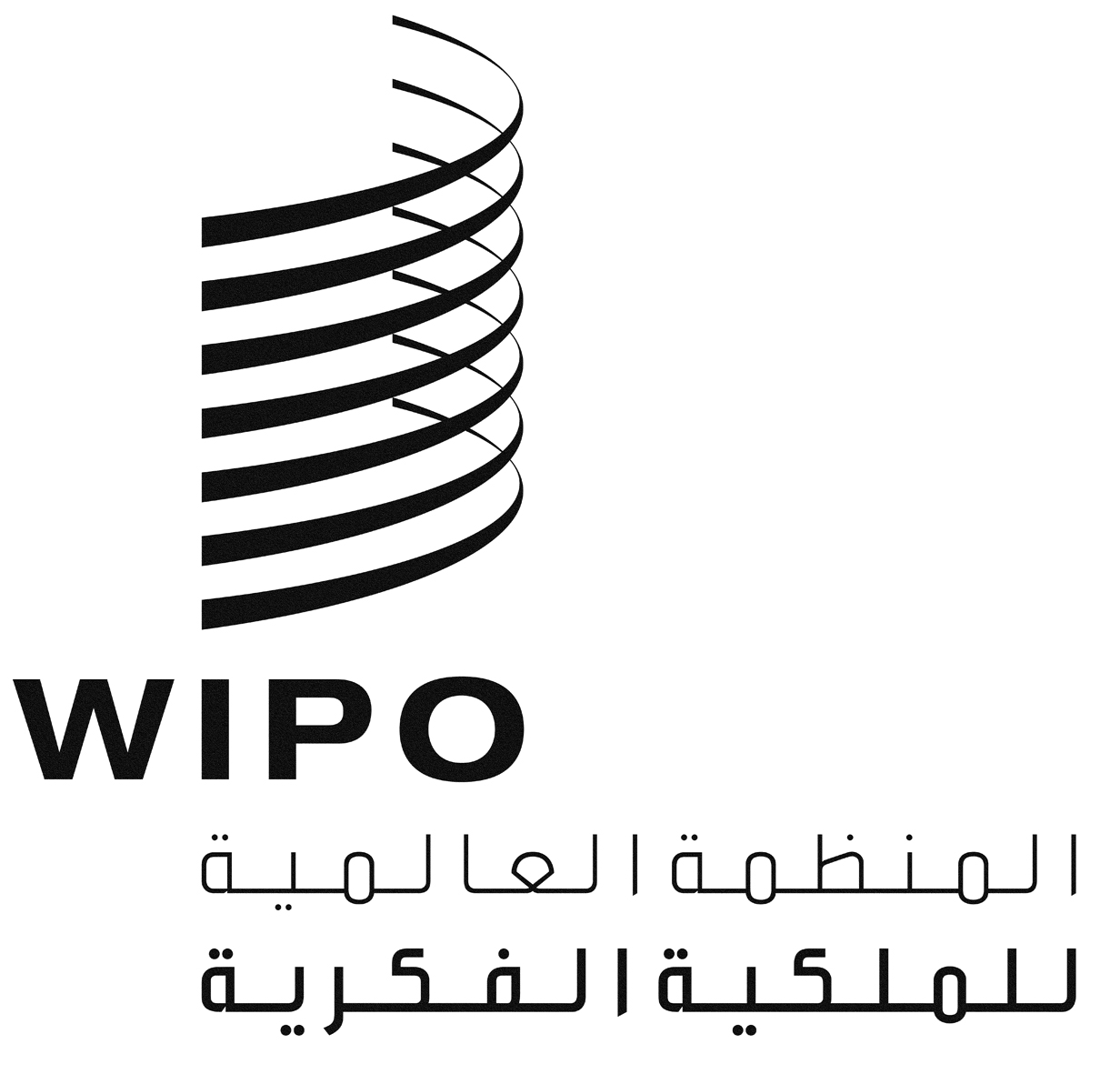 APCT/WG/10/20PCT/WG/10/20PCT/WG/10/20الأصل: بالإنكليزيةالأصل: بالإنكليزيةالأصل: بالإنكليزيةالتاريخ: 24 أبريل 2017التاريخ: 24 أبريل 2017التاريخ: 24 أبريل 2017رمز ST.3الدولةالطلبات المودعة في فترة 18 شهرا التي سبقت التغييراتالطلبات المودعة في فترة 18 شهرا التي سبقت التغييراتالطلبات المودعة في فترة 18 شهرا التي سبقت التغييراتالطلبات المودعة في فترة 18 شهرا التي تلت التغييراتالطلبات المودعة في فترة 18 شهرا التي تلت التغييراتالطلبات المودعة في فترة 18 شهرا التي تلت التغييراتالتغييرالتغييررمز ST.3الدولةالإجماليجميع المودعين أشخاص طبيعيونمع التخفيضاتالإجماليجميع المودعين أشخاص طبيعيونمع التخفيضاتالإجماليجميع المودعين أشخاص طبيعيونAEالإمارات العربية المتحدة135	41	(30%)	27	(20%)118	35	(30%)-13%-15%SGسنغافوره1,394	104	(7.5%)	85	(6.1%)1,325	50	(3.8%)-5%-52%رمز ST.3الدولةالطلبات المودعة في فترة 18 شهرا التي سبقت التغييراتالطلبات المودعة في فترة 18 شهرا التي سبقت التغييراتالطلبات المودعة في فترة 18 شهرا التي سبقت التغييراتالطلبات المودعة في فترة 18 شهرا التي تلت التغييراتالطلبات المودعة في فترة 18 شهرا التي تلت التغييراتالطلبات المودعة في فترة 18 شهرا التي تلت التغييراتالتغييرالتغييررمز ST.3الدولةالإجماليجميع المودعين أشخاص طبيعيونمع التخفيضاتالإجماليجميع المودعين أشخاص طبيعيونمع التخفيضاتالإجماليجميع المودعين أشخاص طبيعيونBSجزر البهاما17	1	(5.9%)7-59%-100%CYقبرص78	5	(6.4%)69	9	(13%)	7	(10%)-12%+80%GRاليونان185	95	(51%)176	92	(52%)	73	(41%)-5%-3%MTمالطة100	4	(4%)129	3	(2.3%)+29%-25%PTالبرتغال246	36	(15%)256	34	(13%)	25	(9.8%)+4%-6%SAالمملكة العربية السعودية533	33	(6.2%)428	55	(13%)	38	(8.9%)-20%+67%SIسلوفينيا202	28	(14%)109	26	(24%)	22	(20%)-46%-7%رمز ST.3الدولةالطلبات المودعة في فترة 18 شهرا التي سبقت التغييراتالطلبات المودعة في فترة 18 شهرا التي سبقت التغييراتالطلبات المودعة في فترة 18 شهرا التي سبقت التغييراتالطلبات المودعة في فترة 18 شهرا التي تلت التغييراتالطلبات المودعة في فترة 18 شهرا التي تلت التغييراتالطلبات المودعة في فترة 18 شهرا التي تلت التغييراتالتغييرالتغييررمز ST.3الدولةالإجماليجميع المودعين أشخاص طبيعيونمع التخفيضاتالإجماليجميع المودعين أشخاص طبيعيونمع التخفيضاتالإجماليجميع المودعين أشخاص طبيعيونALألبانيا3	3	(100%)	3	(100%)AMأرمينيا6	6	(100%)	5	(83%)12	11	(92%)	6	(50%)+100%+83%ARالأرجنتين44	17	(39%)	2	(4.5%)65	29	(45%)	9	(14%)+48%+71%AZأذربيجان6	3	(50%)	3	(50%)BAالبوسنة والهرسك6	6	(100%)	6	(100%)6	4	(67%)	4	(67%)-33%BBبربادوس260	1	(.38%)	1	(.38%)170-35%-100%BGبلغاريا87	39	(45%)	34	(39%)70	31	(44%)	35	(50%)-20%-21%BHالبحرين6	6	(100%)	3	(50%)7	3	(43%)	2	(29%)+17%-50%BRالبرازيل797	309	(39%)	301	(38%)899	349	(39%)	326	(36%)+13%+13%BWبوتسوانا1	1	(100%)	1	(100%)BYبيلاروس19	13	(68%)	19	(100%)18	16	(89%)	21	(117%)-5%+23%BZبليز5	1	(20%)5-100%CGالكونغو2	1	(50%)	1	(50%)CIكوت ديفوار2	2	(100%)	2	(100%)3	3	(100%)	1	(33%)+50%+50%CLشيلي214	61	(29%)	49	(23%)289	84	(29%)	73	(25%)+35%+38%CMالكاميرون1	1	(100%)	1	(100%)2	2	(100%)	2	(100%)+100%+100%CNالصين38,080	5,025	(13%)	4,608	(12%)60,147	11,164	(19%)	10,179	(17%)+58%+122%COكولومبيا144	34	(24%)	30	(21%)145	44	(30%)	37	(26%)+1%+29%CRكوستاريكا14	3	(21%)	2	(14%)6	2	(33%)	2	(33%)-57%-33%CUكوبا62-67%CZالجمهورية التشيكية271	52	(19%)	48	(18%)307	50	(16%)	41	(13%)+13%-4%DMدومينيكا1DOالجمهورية الدومينيكية4	4	(100%)	4	(100%)10	6	(60%)	5	(50%)+150%+50%DZالجزائر11	10	(91%)	10	(91%)23	14	(61%)	11	(48%)+109%+40%ECإكوادور10	5	(50%)	2	(20%)10	2	(20%)	3	(30%)-60%EEإستونيا46	6	(13%)	10	(22%)35	4	(11%)	3	(8.6%)-24%-33%EGمصر85	72	(85%)	66	(78%)69	60	(87%)	57	(83%)-19%-17%FMميكرونيزيا (ولايات – الموحدة)2GAغابون1	1	(100%)GEجورجيا3	2	(67%)	2	(67%)17	14	(82%)	12	(71%)+467%+600%GHغانا1	1	(100%)	1	(100%)2	2	(100%)	2	(100%)+100%+100%GTغواتيمالا3	3	(100%)	3	(100%)2	2	(100%)	2	(100%)-33%-33%HNهندوراس1HRكرواتيا69	40	(58%)	24	(35%)50	26	(52%)	23	(46%)-28%-35%HUهنغاريا240	99	(41%)	93	(39%)247	122	(49%)	115	(47%)+3%+23%IDإندونيسيا16	7	(44%)	7	(44%)22	18	(82%)	17	(77%)+38%+157%INالهند2,082	561	(27%)	512	(25%)2,276	733	(32%)	677	(30%)+9%+31%IQالعراق3	3	(100%)	2	(67%)IRإيران (جمهورية - الإسلامية)64	62	(97%)	40	(63%)107	97	(91%)	81	(76%)+67%+56%JMجمايكا2	1	(50%)JOالأردن7	2	(29%)2	2	(100%)-71%-100%KEكينيا19	10	(53%)	11	(58%)6	2	(33%)	2	(33%)-68%-80%KGقيرغيزستان1	1	(100%)1	1	(100%)	1	(100%)KNسانت كيتس ونيفس11KPجمهورية كوريا الشعبية الديمقراطية8	7	(88%)	7	(88%)6	5	(83%)	5	(83%)-25%-29%KZكازاخستان30	20	(67%)	21	(70%)37	29	(78%)	30	(81%)+23%+45%LBلبنان9	6	(67%)9	2	(22%)	1	(11%)-67%LCسانت لوسيا1LKسري لانكا26	17	(65%)	14	(54%)25	12	(48%)	9	(36%)-4%-29%LTليتوانيا69	2	(2.9%)	5	(7.2%)48	5	(10%)	4	(8.3%)-30%+150%LVلاتفيا47	17	(36%)	17	(36%)35	14	(40%)	15	(43%)-26%-18%LYليبيا1	1	(100%)	1	(100%)MAالمغرب66	19	(29%)	20	(30%)63	22	(35%)	17	(27%)-5%+16%MDجمهورية مولدوفا5	5	(100%)	4	(80%)15	15	(100%)	15	(100%)+200%+200%MEالجبل الأسود1	1	(100%)	1	(100%)3	1	(33%)+200%MHجزر مارشال2MKجمهورية مقدونيا اليوغوسلافية السابقة3	3	(100%)	2	(67%)4	3	(75%)	2	(50%)+33%MNمنغوليا2	1	(50%)	1	(50%)MUموريشيوس5	2	(40%)4	2	(50%)	1	(25%)-20%MXالمكسيك429	221	(52%)	205	(48%)472	246	(52%)	237	(50%)+10%+11%MYماليزيا426	48	(11%)	46	(11%)337	72	(21%)	68	(20%)-21%+50%NAناميبيا4	3	(75%)	2	(50%)4	4	(100%)	2	(50%)+33%NGنيجيريا6	5	(83%)	3	(50%)7	7	(100%)	2	(29%)+17%+40%NIنيكاراغواOMعمان1	1	(100%)	1	(100%)11	8	(73%)	6	(55%)+1,000%+700%PAبنما27	2	(7.4%)	2	(7.4%)63	4	(6.3%)	3	(4.8%)+133%+100%PEبيرو25	16	(64%)	17	(68%)43	31	(72%)	31	(72%)+72%+94%PHالفلبين48	35	(73%)	31	(65%)43	32	(74%)	29	(67%)-10%-9%PKباكستان12	2	(100%)+100%PLبولندا534	76	(14%)	75	(14%)589	139	(24%)	114	(19%)+10%+83%PYباراغواي1ROرومانيا50	29	(58%)	24	(48%)54	36	(67%)	31	(57%)+8%+24%RSصربيا34	22	(65%)	17	(50%)30	17	(57%)	14	(47%)-12%-23%RUالاتحاد الروسي1,279	713	(56%)	669	(52%)1,371	728	(53%)	634	(46%)+7%+2%SCسيشيل12	1	(8.3%)9	1	(11%)-25%SKسلوفاكيا81	29	(36%)	22	(27%)77	23	(30%)	20	(26%)-5%-21%SVالسلفادور4	2	(50%)	2	(50%)1	1	(100%)	1	(100%)-75%-50%SYالجمهورية العربية السورية2	2	(100%)	3	(150%)3	3	(100%)	2	(67%)+50%+50%SZسوازيلند1	1	(100%)	1	(100%)1	1	(100%)	1	(100%)THتايلند123	50	(41%)	37	(30%)232	85	(37%)	68	(29%)+89%+70%TNتونس13	9	(69%)	7	(54%)8	6	(75%)	5	(63%)-38%-33%TOتونغاTRتركيا1,286	374	(29%)	352	(27%)1,640	399	(24%)	375	(23%)+28%+7%TTترينيداد وتوباغو5	5	(100%)	1	(20%)38	38	(100%)+660%+660%UAأوكرانيا204	155	(76%)	144	(71%)238	219	(92%)	195	(82%)+17%+41%UYأوروغواي12	2	(17%)17	11	(65%)	1	(5.9%)+42%+450%UZأوزبكستان8	7	(88%)	5	(63%)3	3	(100%)	2	(67%)-63%-57%VCسانت فنسنت وجزر غرينادين1VEفنزويلا (جمهورية – البوليفارية)1	1	(100%)1	1	(100%)VNفييت نام14	10	(71%)	9	(64%)25	20	(80%)	14	(56%)+79%+100%ZAجنوب أفريقيا449	177	(39%)	183	(41%)458	183	(40%)	182	(40%)+2%+3%ZWزمبابوي1	1	(100%)	1	(100%)3	3	(100%)	3	(100%)+200%+200%الرمز حسب معيار ST.3الدولةالطلبات المودعة في فترة 18 شهرا التي سبقت التغييراتالطلبات المودعة في فترة 18 شهرا التي سبقت التغييراتالطلبات المودعة في فترة 18 شهرا التي سبقت التغييراتالطلبات المودعة في فترة 18 شهرا التي تلت التغييراتالطلبات المودعة في فترة 18 شهرا التي تلت التغييراتالطلبات المودعة في فترة 18 شهرا التي تلت التغييراتالتغييرالتغييرالرمز حسب معيار ST.3الدولةالإجماليجميع المودعين أشخاص طبيعيونمع التخفيضاتالإجماليجميع المودعين أشخاص طبيعيونمع التخفيضاتالإجماليجميع المودعين أشخاص طبيعيونAOأنغولا2	2	(100%)1	1	(100%)	1	(100%)-50%-50%BDبنغلادش2BIبوروندي2CDجمهورية الكونغو الديمقراطية1	1	(100%)	1	(100%)1	1	(100%)LAجمهورية لاو الديمقراطية الشعبية14	2	(50%)+300%LRليبيريا2MGمدغشقر2	2	(100%)	2	(100%)MWملاوي1	1	(100%)	1	(100%)MZموزمبيق1	1	(100%)	1	(100%)NEالنيجر1	1	(100%)SDالسودان8	5	(63%)	3	(38%)1	1	(100%)-88%-80%SNالسنغال18	18	(100%)	3	(17%)8	8	(100%)	4	(50%)-56%-56%TZجمهورية تنزانيا المتحدة2	1	(50%)	1	(50%)UGأوغندا4	1	(25%)	1	(25%)VUفانواتو1	1	(100%)WSساموا8	2	(25%)3-63%YEاليمن1	1	(100%)	2	(200%)الرمز حسب معيار ST.3الدولةالطلبات المودعة في فترة 18 شهرا التي سبقت التغييراتالطلبات المودعة في فترة 18 شهرا التي سبقت التغييراتالطلبات المودعة في فترة 18 شهرا التي سبقت التغييراتالطلبات المودعة في فترة 18 شهرا التي تلت التغييراتالطلبات المودعة في فترة 18 شهرا التي تلت التغييراتالطلبات المودعة في فترة 18 شهرا التي تلت التغييراتالتغييرالتغييرالرمز حسب معيار ST.3الدولةالإجماليجميع المودعين أشخاص طبيعيونمع التخفيضاتالإجماليجميع المودعين أشخاص طبيعيونمع التخفيضاتالإجماليجميع المودعين أشخاص طبيعيونADأندورا5	4	(80%)2,148	6	(67%)+80%+50%ATالنمسا2,069	228	(11%)2,771	249	(12%)+4%+9%AUأستراليا2,493	445	(18%)1,871	487	(18%)+11%+9%BEبلجيكا1,748	60	(3.4%)8	73	(3.9%)+7%+22%BNبروني دار السلام23,720	1	(13%)+300%CAكندا4,434	593	(13%)6,720	569	(15%)-16%-4%CHسويسرا6,271	244	(3.9%)1	238	(3.5%)+7%-2%CKجزر كوك127,264-DEألمانيا26,903	1,201	(4.5%)2,039	1,097	(4%)+1%-9%DKالدنمارك1,915	43	(2.2%)2,253	49	(2.4%)+6%+14%ESإسبانيا2,413	581	(24%)2,307	522	(23%)-7%-10%FIفنلندا2,632	80	(3%)12,754	67	(2.9%)-12%-16%FRفرنسا12,389	463	(3.7%)8,136	516	(4%)+3%+11%GBالمملكة المتحدة7,827	599	(7.7%)699	611	(7.5%)+4%+2%IEإيرلندا633	61	(9.6%)2,597	76	(11%)+10%+25%ILإسرائيل2,458	389	(16%)74	388	(15%)+6%-0%ISأيسلندا69	3	(4.3%)4,926	6	(8.1%)+7%+100%ITإيطاليا4,587	750	(16%)66,453	894	(18%)+7%+19%JPاليابان65,032	701	(1.1%)23,381	725	(1.1%)+2%+3%KRجمهورية كوريا19,817	2,984	(15%)7	3,168	(14%)+18%+6%KWالكويت1	1	(100%)371	3	(43%)+600%+200%LIليختنشتاين350	3	(.86%)743	1	(.27%)+6%-67%LUلكسمبرغ657	10	(1.5%)22	6	(.81%)+13%-40%MCموناكو53	14	(26%)7,018	8	(36%)-58%-43%NLهولندا6,310	123	(1.9%)1,013	148	(2.1%)+11%+20%NOالنرويج1,013	68	(6.7%)495	64	(6.3%)-6%NZنيوزيلندا505	96	(19%)28	93	(19%)-2%-3%QAقطر27	7	(26%)5,556	8	(29%)+4%+14%SEالسويد5,928	196	(3.3%)9	163	(2.9%)-6%-17%SMسان مارينو4	1	(25%)85,467	2	(22%)+125%+100%USالولايات المتحدة الأمريكية88,917	5,986	(6.7%)2,148	5,425	(6.3%)-4%-9%